Publicado en CIUDAD DE MÉXICO el 30/06/2022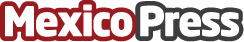 Alternativa eficaz y segura evita complicaciones causadas por hiper inflamación en pacientes con COVID-19Los resultados de un estudio realizado por el laboratorio mexicano Aspid Pharma, demostraron la eficacia del Colágeno Polimerizado Tipo I en pacientes con COVID-19, los cuales mejoraron significativamente la saturación de oxígeno, la duración de los síntomas disminuyó, así como la inflamación sistémica condicionada por la presencia del virus en el organismoDatos de contacto:Comunicación Salud MX+525551459911Nota de prensa publicada en: https://www.mexicopress.com.mx/alternativa-eficaz-y-segura-evita Categorías: Nacional Medicina Industria Farmacéutica Sociedad Infantil Investigación Científica Otras ciencias http://www.mexicopress.com.mx